PENGARUH PELATIHAN DAN MOTIVASI KERJA TERHADAP KINERJA KARYAWAN PADA PT.CAHAYA KAWI ULTRAPOLYINTRANCO MEDANSKRIPSIDiajukan Guna Memenuhi PersyaratanMemperoleh Gelar Sarjana Manajemen (S.M)Program Studi Manajemen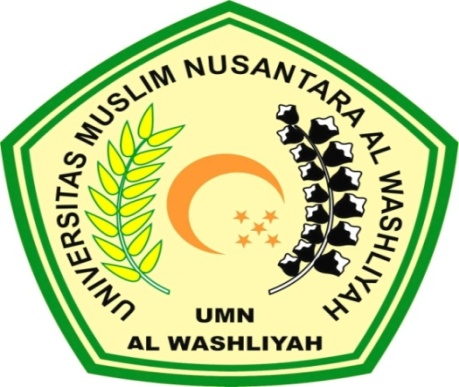 OLEH :CINDY SETIANINPM : 173114034PROGRAM STUDI MANAJEMENFAKULTAS EKONOMIUNIVERSITAS MUSLIM NUSANTARA AL WASHLIYAHMEDAN2021